Daily Schedule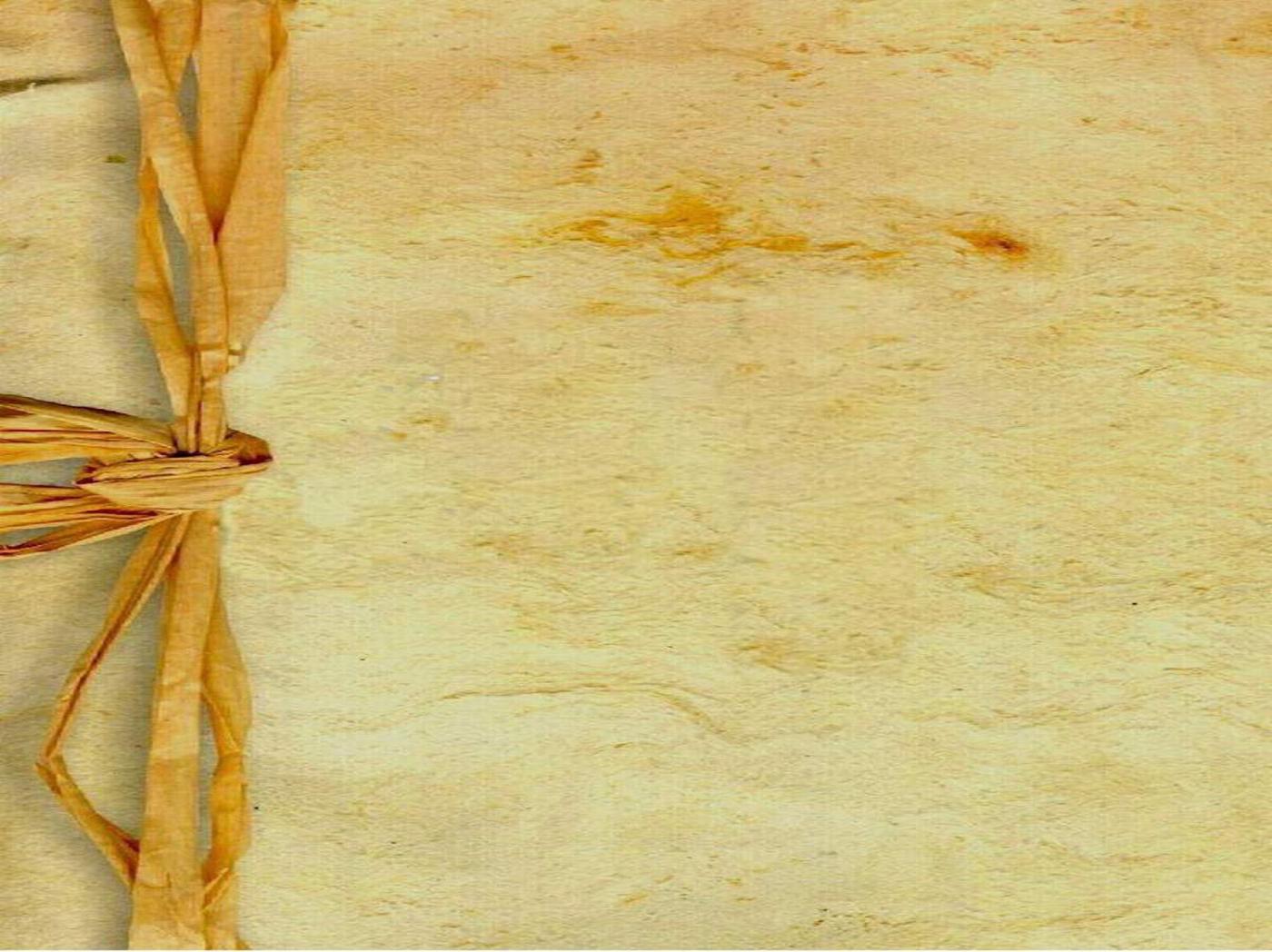 Playhouse Room                     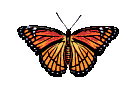 Open-8:45Free Choice/Morning Group Welcome   (Rainbow Room 7:30am-8:00am, 8am to Playhouse)Children choose activities, multi-age collaboration9:00-9:45Breakfast, Bathroom9:45-10:45Limited Choice/Large Motor/Group TimeActivities at learning centers-i.e. creative arts, dramatic play, etc.-and teachers implement small group activities focusing on skill-building activities and observational assessment. Activities may include morning routines, songs, finger plays, calendar, sharing, featured activity, etc.10:45-11:30Outdoor Play/Gross MotorChildren select activities, explore nature11:30-11:45Transition/Bathroom11:45-12:30Lunch, Bathroom12:30-2:15RestMost children nap or rest quietly.  As children wake they can select fun quiet activities such as drawing, writing, books, etc.2:30-3:00Snack, Bathroom 3:00-4:00Outdoor Play/Gross MotorChildren select activities, explore nature4:00-4:15Transition/Bathroom4:15-5:00Choice Time/Story TimeChildren choose activities5:00-CloseEnd of Day Closings (Bunny Room)Stories, quiet activities, multi-age collaboration